	DEN NORSKE KIRKE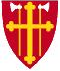 	Orkland kirkelige fellesrådAgenda for møte torsdag 19.03.24 kl. 18StedMøterommet ved Orkland kirkekontor, Blomstervegen 12 på Fannrem.TidTorsdag 19. mars 2024  kl. 18.00 – 19.30.Si ifra til Arnt Helge Espås så snart som mulig dersom du ikke kan komme, på e-post ae733@kirken.no eller mobil 408 11 582 så vi får innkalt vara. De av vararepresentantene som har e-post får denne innkallinga. Dere møter først når dere får spesiell beskjed.Informasjonsutveksling, kirkeverge og prost informererGenerelt rundt personalet/medarbeiderne og HMS i Orkland kirkelige fellesråd.Generelt rundt kirkebygg og anlegg.Sak 2 / 24 	Godkjenning av møteinnkallingForslag til vedtak:Møteinnkallinga for møtet godkjennes.Sak 3 / 24 	Godkjenning av protokoll fra møtetForslag til vedtak:Protokoll fra møtet 14. desember 2023 vedtas.Protokoll fra møtet 9. januar 2024 vedtas.Sak 4 / 24 	Økonomisituasjonen
Status regnskap 2023 og budsjett 2024Se vedlagte notat "24 03 11 Saksframlegg OKF". Den økonomiske situasjonen er, som saksframlegget viser, alvorlig.  Jørund Hølaas orienterer om status så langt, og videre framdrift.Forslag til vedtak:OKF tar den økonomiske orienteringen til etterretning og gjennomfører følgende tiltak;1. OKF søker Orkland kommune om dekning av reguleringspremien på pensjonen,både for 2023 – og prinsipielt for årene fom 2024 og framover.2. OKF søker Orkland kommune om dekning for tiltak i handlingsplanen for 2024tilsvarende 2,3 mill.3. OKF innfører midlertidig tilsettingsstopp, inntil et revidert budsjett er på plass4. Rentene på gravlegatene tilføres ikke legatene for 2023, men tilfaller OKF. Detbelastes ikke administrasjonsgebyr på gravlegatene for 2023.5. Ordningen med at pårørende kan kjøpe planter selv og belaste gravlegat medkostnaden, opphører så fort det er praktisk mulig.6. OKF benytter foreslåtte budsjettmodell med virkning fom 2024, eller så snart deter praktisk mulig for Orkland kommune.7. OKF utarbeider en rullerende økonomiplan i tråd med forskriftens krav8. På Fellesrådets neste møte legges det fram forslag for å bringe budsjettet for2024 i reell balanse.Sak 5 / 24	Årsberetning 2023Årsberetning for 2023 ligger vedlagt.Forslag til vedtak:Orkland kirkelige fellesråd godkjenner årsberetningen for 2023.
Punktet for økonomisk resultat og årsregnskap 2023 oppdateres når årsregnskapet ferdigstilles. Oppdatert årsmelding sendes ut på nytt til fellesrådet, og sendes kommunen.Sak 6 / 24	ReguleringsplanOrkland kirkelige fellesråd ønsker å komme med et planutkast/innspill til Orkland kommune i forbindelse med utarbeidelse av ny reguleringsplan for Orkdal kirkegård og området rundt Orkdal prestegård.Bakgrunnen for ny reguleringsplan er at Orkdal prestegård skal overføres til Den norske kirke fra Opplysningsvesenets fond. OVF ønsker å dele opp eiendommen slik at låna og de to stabburene går til kirka mens driftsbygninger skal tilhøre OVF/landbrukseiendommen. Dette forslaget til deling avslo Hovedutvalg forvaltning i Orkland kommune i første behandling, OVF har anket dette vedtaket og klagen blir behandlet i disse dager. Orkland kommune tilrår at det utarbeides en reguleringsplan for området prestegården, parkeringsplassen, kirka og gravplassen (se vedlegg).I denne sammenhengen er det naturlig at Orkland kirkelige fellesråd vurderer behov for fremtidig utvidelse av gravplassen sørover, samt tar stilling til behov for økt antall parkeringsplasser, behov for driftsbygning og endret adkomst til gravplassen.Tor Wongraven har i fellesskap med Tor Wongraven, Noralf Ljøkjel, Arnt Helge Espås og Tor Brage Fagerli utarbeidet et forslag til planutkast som behandles og evt. vedtas i Orkland kirkelige fellesråd. Planutkastet synliggjør utvidelse av gravplassen sørover, ny parkeringsplass P2 og endret adkomst til gravplassen/kirka V1. Det foreslås også at Orkland kirkelige fellesråd tar over driftsbygning og arealet rundt, A2..Forslag til vedtak:Orkland kirkelige fellesråd vedtar planutkast slik det foreligger og oversender dette til Orkland kommune.Åpen post / EventueltFaste medlemmerVaramedlemmerAgdenes menighet:   Jon Ola LienLars Birger AadlandGeitastrand menighet: Ann Helen Aune Eide
Leif Martin MelandLøkken menighet:  Ida Løseth Muan May Britt HaugenMeldal menighet:Arnt Bjørkhaug 
Ola SyrstadengOrkanger menighet: Steinar Fagerli  Heidi ØbergOrkdal menighet:  Liv Digerås Håvik
Norhild Kirkbakk SolligårdOrkland menighet:Noralf LjøkjelUnni Knutsen KvåleSnillfjord menighet:Ingeborg Landrø 
Liv Inger KvalheimOrkland kommune: Bente Høston Bostad
Oddvar KjørenGeistlig representant:Dagfinn ThomassenMarita Hammervik-OwenJon Ola LienLeder Orkland kirkelige fellesrådArnt Helge EspåsFung. kirkeverge/daglig leder